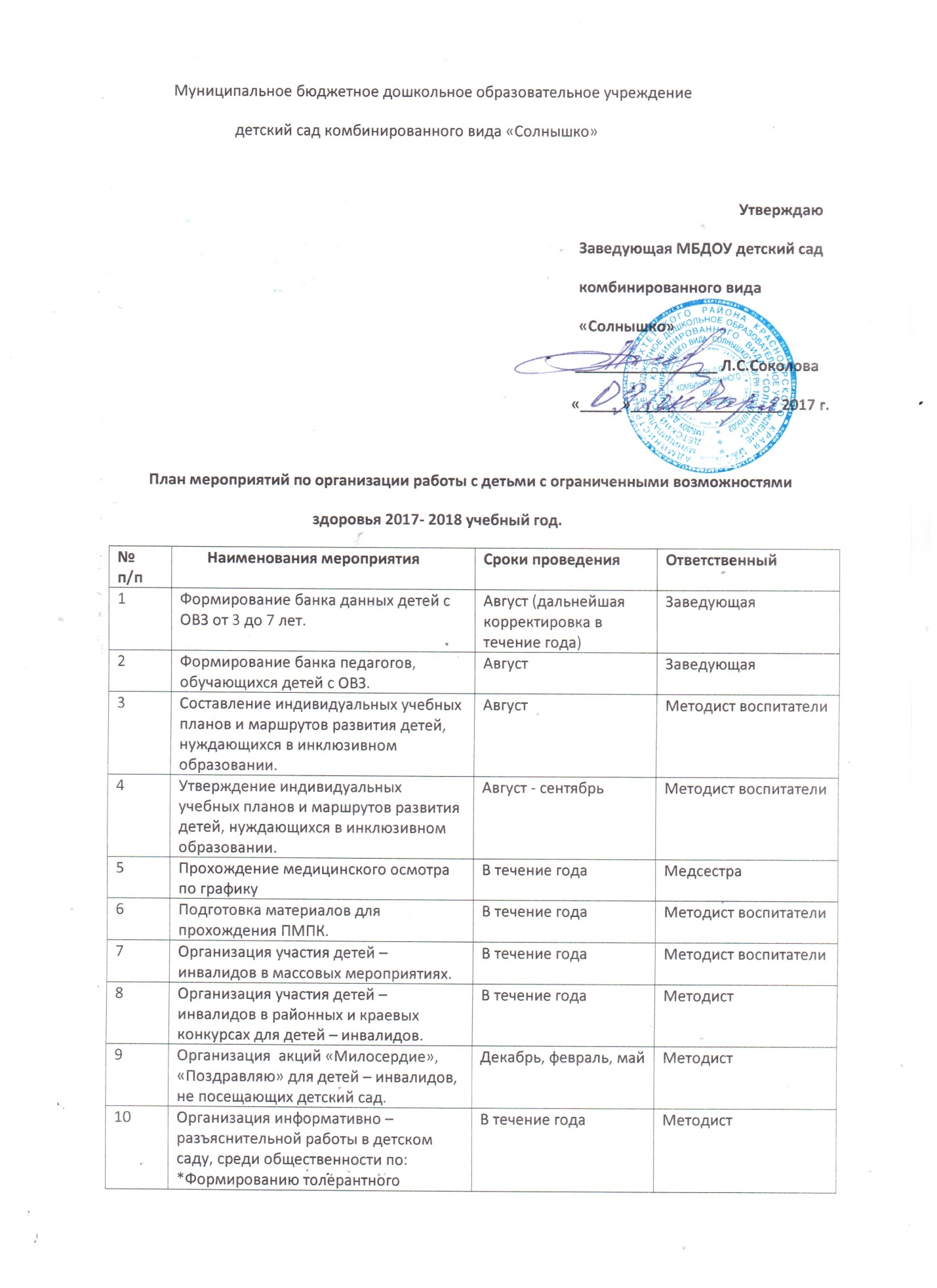 ………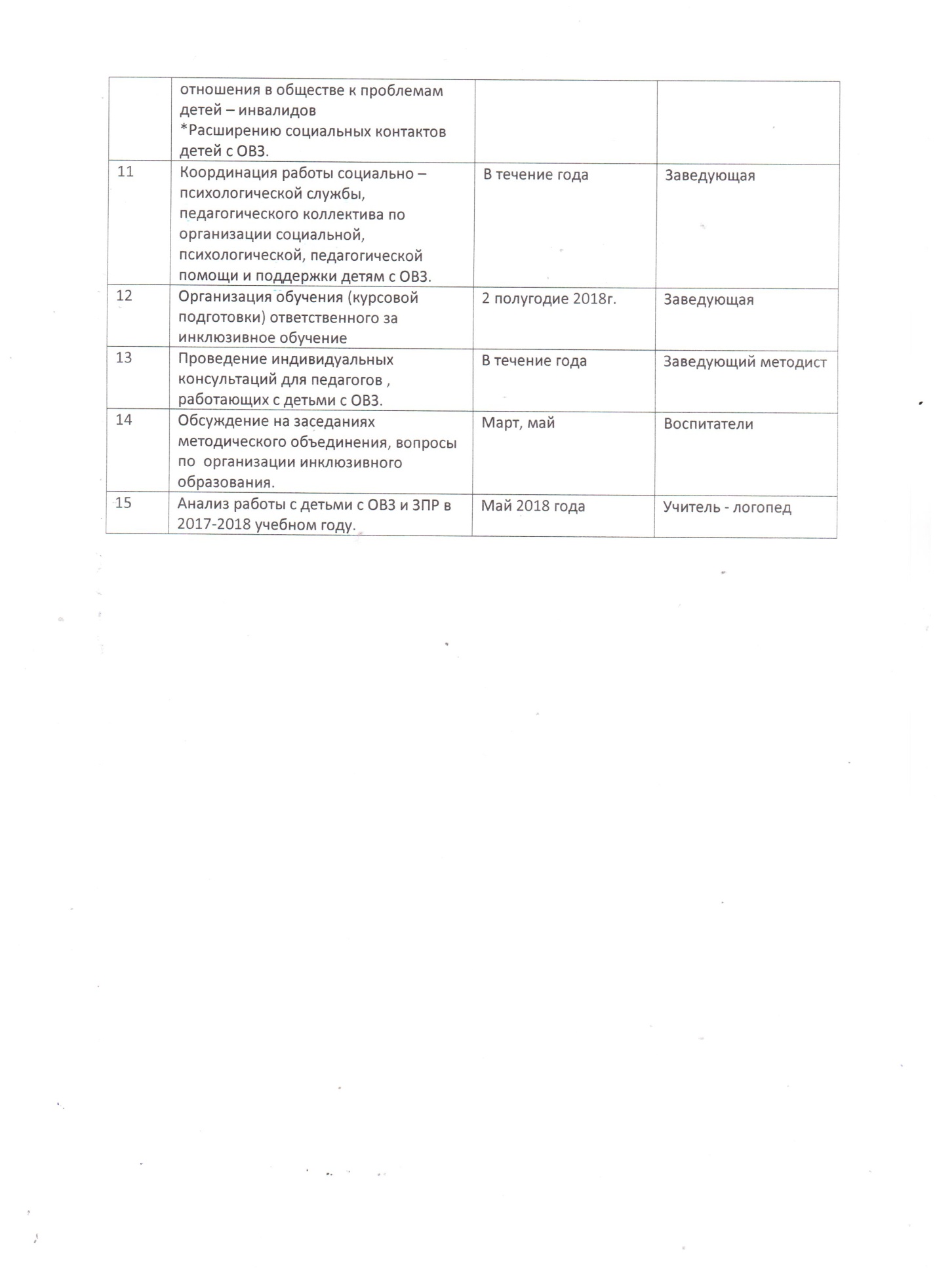 